การปลูกผักสวนครัวตามแนวปรัชญาเศรษฐกิจพอเพียงพันธุ์ที่ใช้ปลูก
พันธุ์ผักทุกชนิดที่กิน ในชุมชน เหลือก็เอาไว้จำหน่าย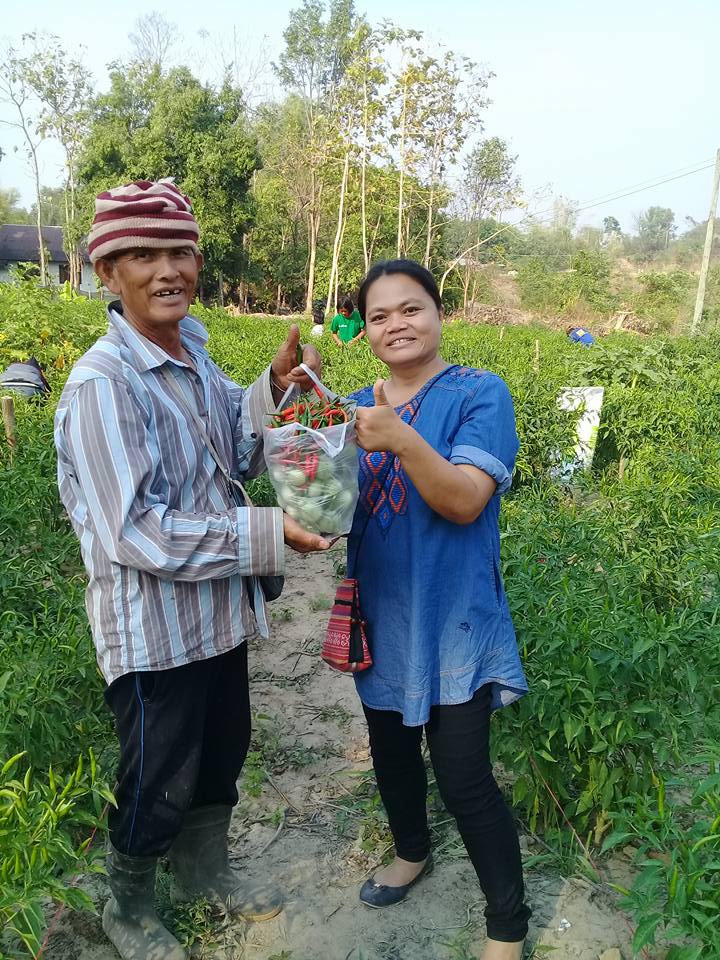 